GULBENES NOVADA DOMES LĒMUMSGulbenēPar nekustamā īpašuma Druvienas pagastā ar nosaukumu “Lejastrušļi” atsavināšanu Gulbenes novada pašvaldība ir saņēmusi …, 2023.gada 20.jūlija iesniegumu (Gulbenes novada pašvaldībā saņemts 2023.gada 20.jūlijā un reģistrēts ar Nr. GND/5.13.2/23/1479-Z), ar lūgumu atsavināt kā starpgabalu nekustamā īpašuma Druvienas pagastā ar nosaukumu “Lejastrušļi”, kadastra numurs 5052 002 0054, sastāvā ietilpstošo zemes vienību ar kadastra apzīmējumu 5052 002 0019, 1,38 ha platībā. Nekustamā īpašuma nekustamā īpašuma Druvienas pagastā ar nosaukumu “Lejastrušļi”, kadastra numurs 5052 002 0054, sastāvā ietilpstošā zemes vienība ar kadastra apzīmējumu 5052 002 0019, 1,38 ha platībā, saskaņā ar Publiskas personas mantas atsavināšanas likuma 1.panta pirmās daļas 11.punkta b) apakšpunktā noteikto definīciju, atbilst zemes starpgabalam – publiskai personai piederošs zemesgabals, kura platība lauku apvidos ir mazāka par pašvaldības saistošajos noteikumos paredzēto minimālo zemesgabala platību vai kura konfigurācija nepieļauj attiecīgā zemesgabala izmantošanu atbilstoši apstiprinātajam teritorijas plānojumam, vai kuram nav iespējams nodrošināt pieslēgumu koplietošanas ielai (ceļam).Gulbenes novada dome 2021.gada 26.augustā pieņēma lēmumu Nr. GND/2021/966 “Par zemes vienību noteikšanu par starpgabalu” (protokols Nr. 14; 41.p.), ar kuru nolēma noteikt zemes starpgabala statusu nekustamā īpašuma Druvienas pagastā ar nosaukumu “Lejastrušļi”, kadastra numurs 5052 002 0054, sastāvā ietilpstošajai zemes vienībai ar kadastra apzīmējumu 5052 002 0019, 1,38 ha platībā.…., piederošā nekustamā īpašuma Druvienas pagastā ar nosaukumu “Ceplis”, kadastra numurs 5052 002 0014, sastāvā ietilpstošā zemes vienība ar kadastra apzīmējumu 5052 002 0014, robežojas ar Gulbenes novada pašvaldībai piederošā nekustamā īpašuma “Lejastrušļi”, kadastra numurs 5052 002 0054, sastāvā ietilpstošo zemes vienību ar kadastra apzīmējumu 5052 002 0019.Gulbenes novada pašvaldībai piederošā zemes vienība ar kadastra apzīmējumu 5052 002 0019 robežojas arī ar juridiskai personai piederošo nekustamo īpašumu Druvienas pagastā ar nosaukumu “Lieltrušļi - 1”, kadastra numurs 5052 002 0008, sastāvā ietilpstošo zemes vienību ar kadastra apzīmējumu 5052 002 0033, un juridiskai personai piederošo nekustamo īpašumu Druvienas pagastā ar nosaukumu “Pļavastrušļi”, kadastra numurs 5052 002 0041, sastāvā ietilpstošo zemes vienību ar kadastra apzīmējumu 5052 002 0036 un zemes vienību ar kadastra apzīmējumu 5052 002 0024. Publiskas personas mantas atsavināšanas likuma 4.panta ceturtās daļas 1.punkts nosaka, ka atsevišķos gadījumos publiskas personas nekustamā īpašuma atsavināšanu var ierosināt zemes īpašnieks vai visi kopīpašnieki, ja viņi vēlas nopirkt zemesgrāmatā ierakstītu ēku (būvi), kas atrodas uz īpašumā esošās zemes, vai zemes starpgabalu, kas piegul viņu zemei, savukārt 5.panta četri prim daļa nosaka, ka, ja atsavināšanas ierosinājums saņemts par atvasinātas publiskas personas zemes starpgabala vai tāda nekustamā īpašuma pārdošanu, kura kadastrālā vērtība ir zemāka par 5000 euro, lēmumu par tā pārdošanu pieņem atvasinātas publiskas personas lēmējinstitūcija vai tās noteikta iestāde vai amatpersona divu mēnešu laikā pēc tam, kad iesniegts atsavināšanas ierosinājums. Atbilstoši ierakstam Druvienas pagasta zemesgrāmatas nodalījumā Nr. 100000682118, Gulbenes novada pašvaldības īpašuma tiesības uz nekustamo īpašumu Druvienas pagastā ar nosaukumu “Lejastrušļi”, kadastra numurs 5052 002 0054, nostiprinātas 2023.gada 2.maijā ar Vidzemes rajona tiesas lēmumu. Pamatojoties uz Pašvaldību likuma 10.panta pirmās daļas 16.punktu, kas nosaka, ka dome ir tiesīga izlemt ikvienu pašvaldības kompetences jautājumu; tikai domes kompetencē ir lemt par pašvaldības nekustamā īpašuma atsavināšanu un apgrūtināšanu, kā arī par nekustamā īpašuma iegūšanu, Publiskas personas mantas atsavināšanas likuma 4.panta ceturtās daļas 1.punktu, kas nosaka, ka atsevišķos gadījumos publiskas personas nekustamā īpašuma atsavināšanu var ierosināt zemes īpašnieks vai visi kopīpašnieki, ja viņi vēlas nopirkt zemesgrāmatā ierakstītu ēku (būvi), kas atrodas uz īpašumā esošās zemes, vai zemes starpgabalu, kas piegul viņu zemei, 5.panta pirmo daļu, kas cita starpā nosaka, ka atļauju atsavināt atvasinātu publisku personu nekustamo īpašumu – attiecīgās atvasinātās publiskās personas lēmējinstitūcija, šā panta piekto daļu, kas nosaka, ka lēmumā par nekustamā īpašuma atsavināšanu tiek noteikts arī atsavināšanas veids un, ja nepieciešams, nekustamā īpašuma turpmākās izmantošanas nosacījumi un atsavināšanas tiesību aprobežojumi, 8.panta otro daļu, kas nosaka, ka atsavināšanai paredzētā atvasinātas publiskas personas nekustamā īpašuma novērtēšanu organizē attiecīgās atvasinātās publiskās personas lēmējinstitūcijas noteiktajā kārtībā, 37.panta pirmās daļas 4.punktu, kas nosaka, ka pārdot publiskas personas mantu par brīvu cenu var, ja nekustamo īpašumu iegūst 4.panta ceturtajā daļā minētā persona; šajā gadījumā pārdošanas cena ir vienāda ar nosacīto cenu, Ministru kabineta 2011.gada 1.februāra noteikumu Nr.109 “Kārtība, kādā atsavināma publiskas personas manta” 11.5.apakšpunktu, Administratīvā procesa likuma 55.panta 1.punktu, 70.panta pirmo un otro daļu, 76.panta otro daļu un 79.panta pirmo daļu, atklāti balsojot: ar 14 balsīm "Par" (Ainārs Brezinskis, Aivars Circens, Anatolijs Savickis, Andis Caunītis, Atis Jencītis, Daumants Dreiškens, Guna Pūcīte, Guna Švika, Gunārs Ciglis, Intars Liepiņš, Lāsma Gabdulļina, Mudīte Motivāne, Normunds Audzišs, Normunds Mazūrs), "Pret" – nav, "Atturas" – nav, Gulbenes novada dome NOLEMJ:1. NODOT atsavināšanai kā starpgabalu Gulbenes novada pašvaldībai piederošo Druvienas pagastā ar nosaukumu “Lejastrušļi”, kadastra numurs 5052 002 0054, sastāvā ietilpstošo zemes vienību ar kadastra apzīmējumu 5052 002 0019, 1,38 ha platībā.2. UZDOT Gulbenes novada domes Īpašuma novērtēšanas un izsoļu komisijai organizēt lēmuma 1.punktā minētā nekustamā īpašuma novērtēšanu un nosacītās cenas noteikšanu un iesniegt to apstiprināšanai Gulbenes novada domes sēdē. Gulbenes novada domes priekšsēdētājs 						A.CaunītisSagatavoja: L.Bašķere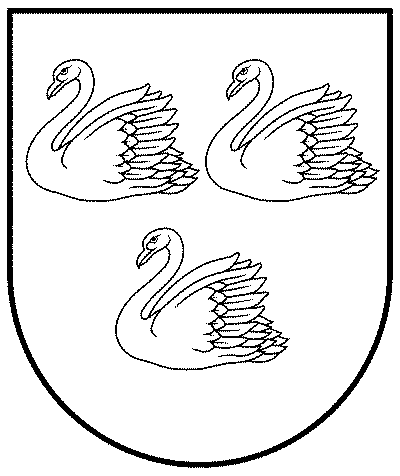 GULBENES NOVADA PAŠVALDĪBAReģ.Nr.90009116327Ābeļu iela 2, Gulbene, Gulbenes nov., LV-4401Tālrunis 64497710, mob.26595362, e-pasts: dome@gulbene.lv, www.gulbene.lv2023.gada 27.jūlijā                                Nr. GND/2023/740                                (protokols Nr.10; 74.p.)